PREMIEUTDELING  KL:(fylles ut av sekretariatet)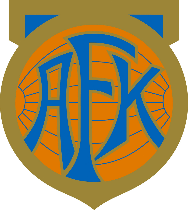 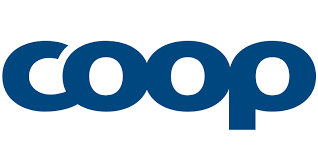 SPILLERLISTELAGÅRSKLASSENRFORNAVN PÅ SPILLER  123456789101112131415